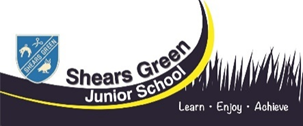 How we teach Whole Class Reading at Shears Green Junior SchoolWhat should a Whole Class Reading (WCR) session look like?20-30 minute session, three times per week.Planning should be flexible to allow for a text’s potential; however, it should have a clear structure.Please remember a session should be:Clearly modelled by the teacher.Interactive and engaging.Pitched accordingly.Quick pacedProgressive.Scaffolded for some children.Challenging but achievable.